Format for Friday’s QuizYou will be asked to identify FIVE (5) images shown in class and link them to specific myths and mythological characters. Sample:Identify the myth or mythological character depicted in the following artwork. Point out at least three features which visually identify this myth or mythological character in the artwork. Be sure to identify the artwork itself, by date/period/culture, artistic medium (painting, mosaic, relief, etc.), name of artist (if known), and current location (if possible).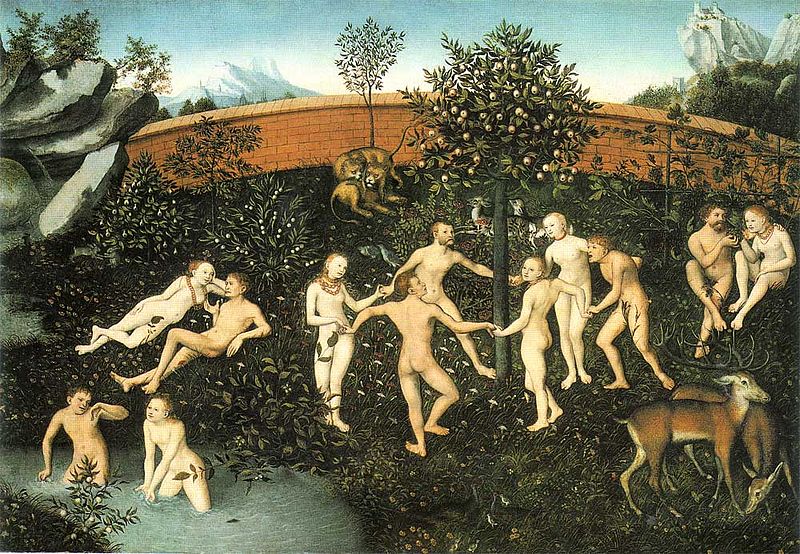 